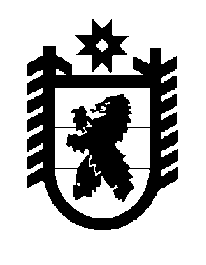 Российская Федерация Республика Карелия    ПРАВИТЕЛЬСТВО РЕСПУБЛИКИ КАРЕЛИЯПОСТАНОВЛЕНИЕот 6 декабря 2012 года № 368-Пг. Петрозаводск Об утверждении Положения о Министерстве Республики Карелия по вопросам национальной политики, связям с общественными, религиозными объединениями и средствами массовой информации	Правительство Республики Карелия п о с т а н о в л я е т:1. Утвердить прилагаемое Положение о Министерстве Республики Карелия по вопросам национальной политики, связям с общественными, религиозными объединениями и средствами массовой информации.2. Признать утратившими силу постановления Правительства Республики Карелия:	от 17 ноября 2010 года № 253-П "Об утверждении Положения о Государственном комитете Республики Карелия по вопросам националь-ной политики, связям с общественными, религиозными объединениями" (Собрание законодательства Республики Карелия, 2010, № 11, ст. 1456); 	от 21 декабря 2011 года № 364-П "О внесении изменений                          в постановление Правительства Республики Карелия от 17 ноября              2010 года № 253-П" (Собрание законодательства Республики Карелия, 2011,  № 12, ст. 2068).            Глава Республики  Карелия                                                            А.П. Худилайнен